LOTE 03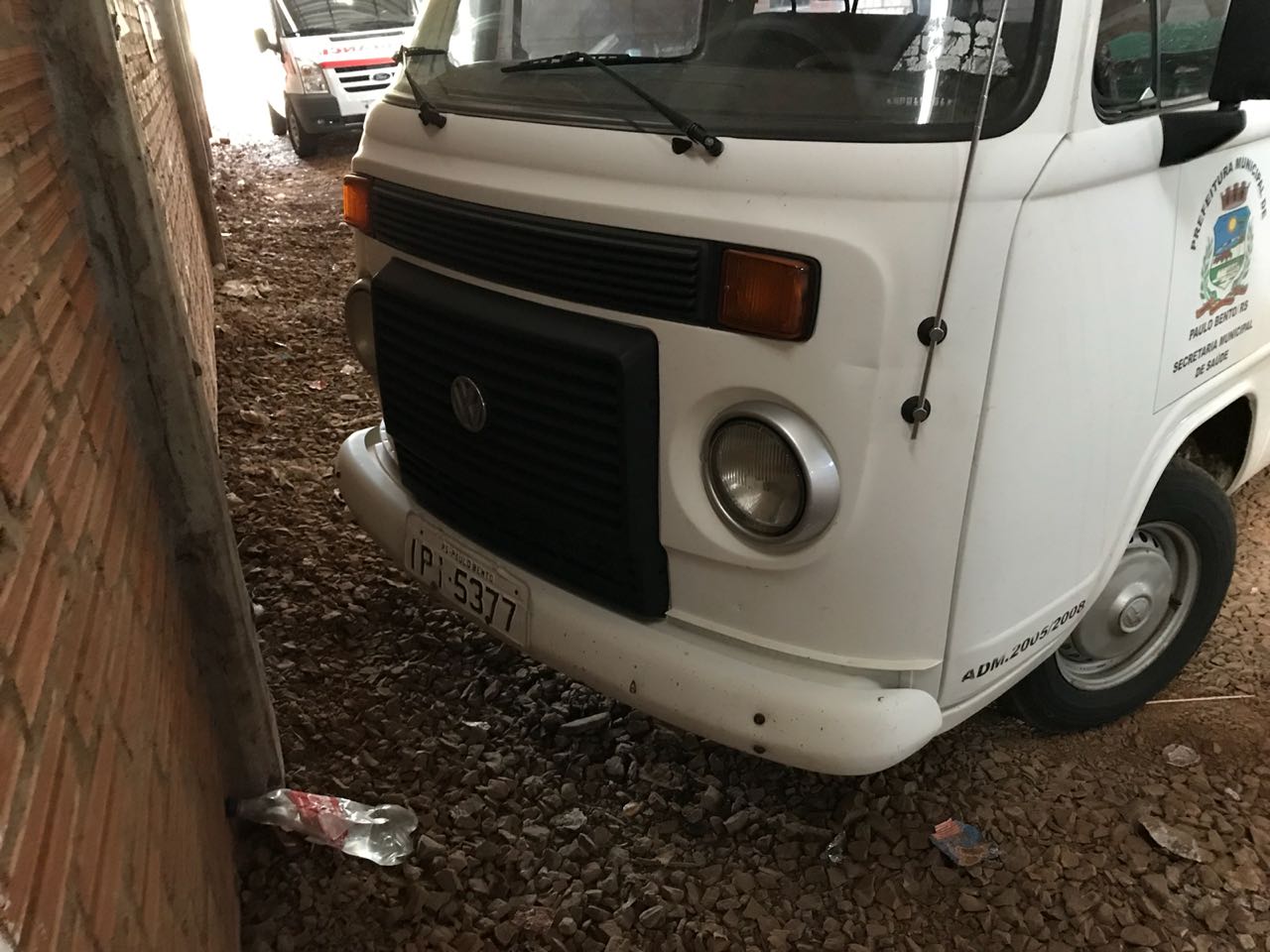 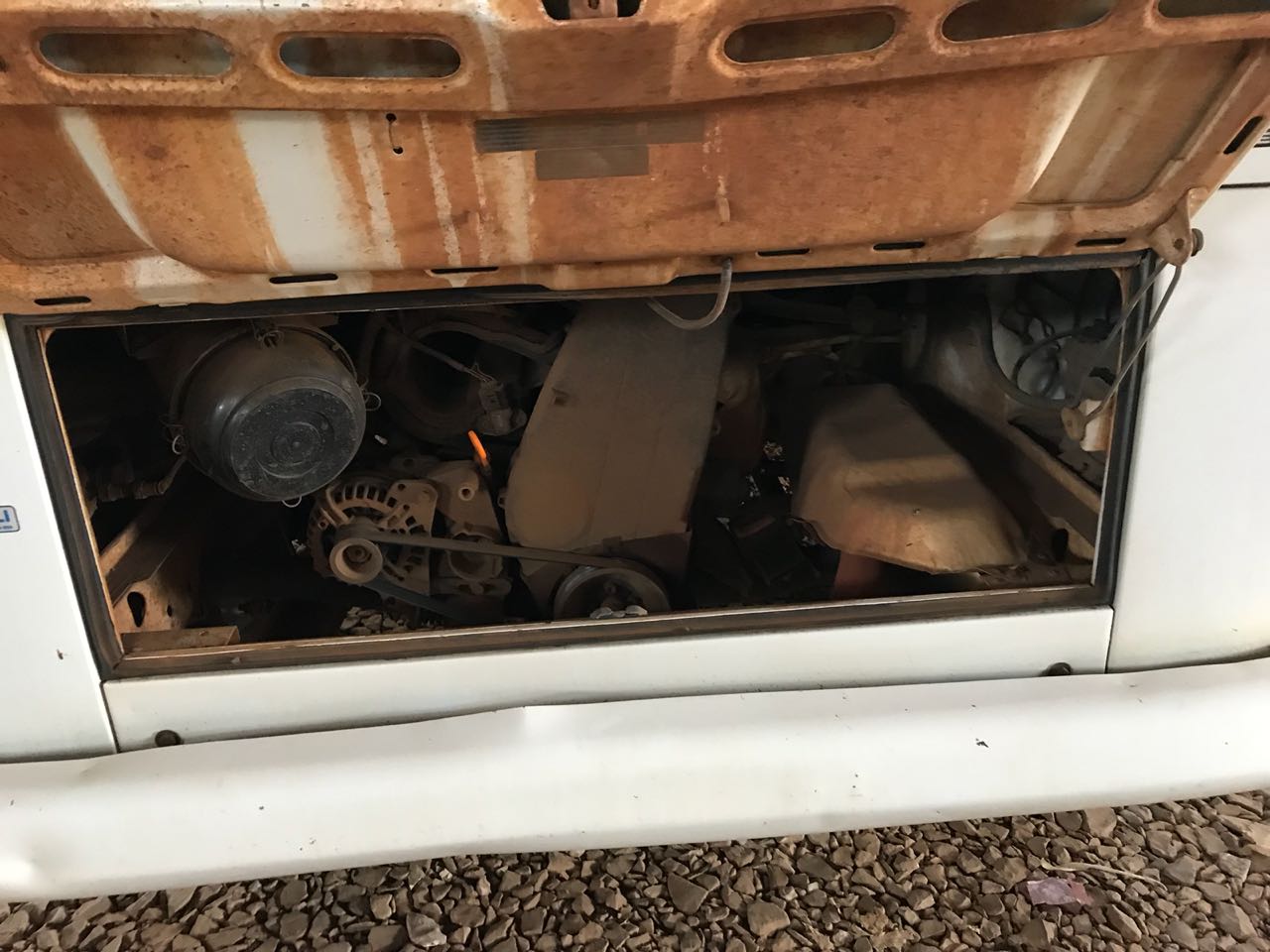 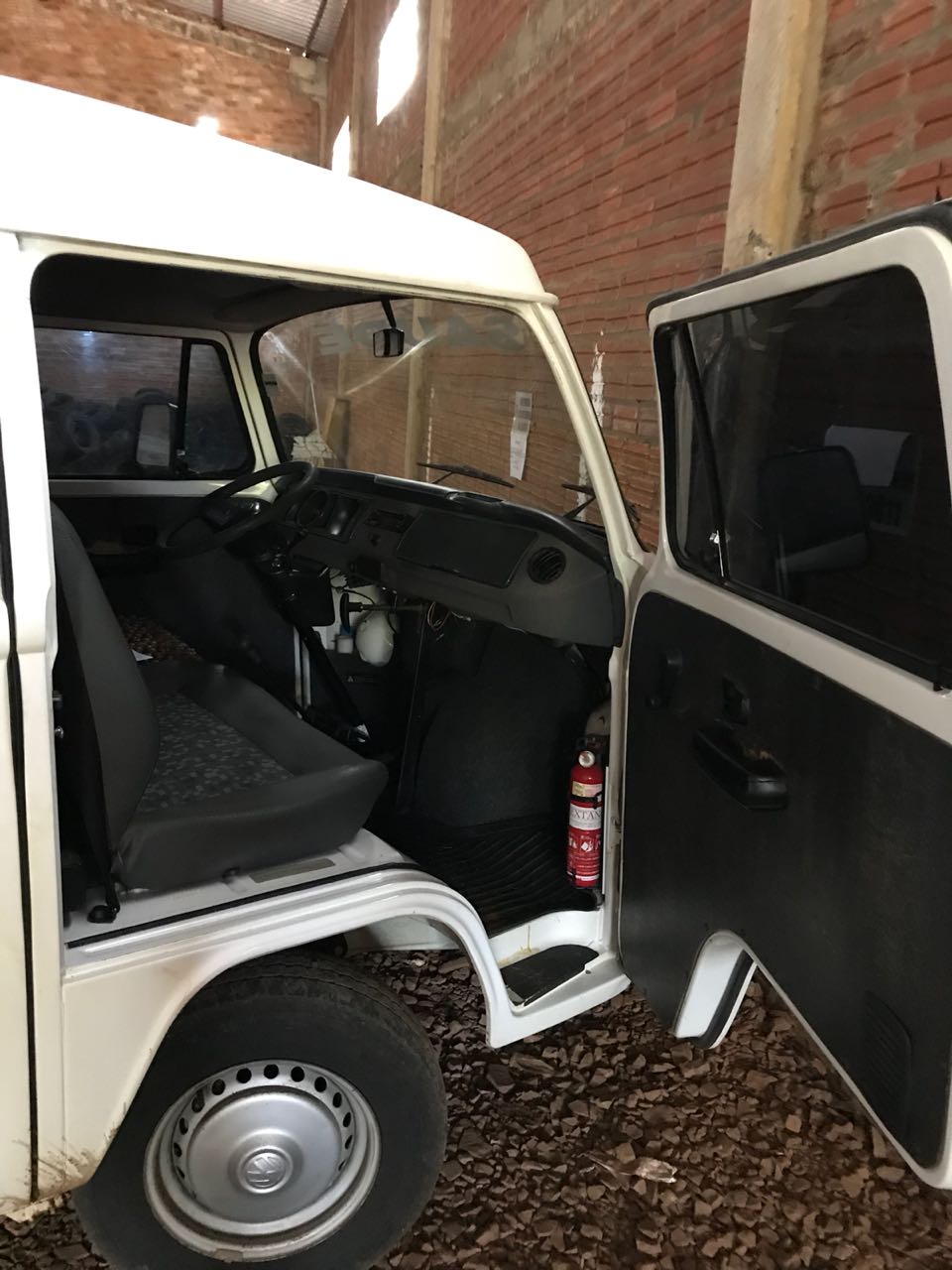 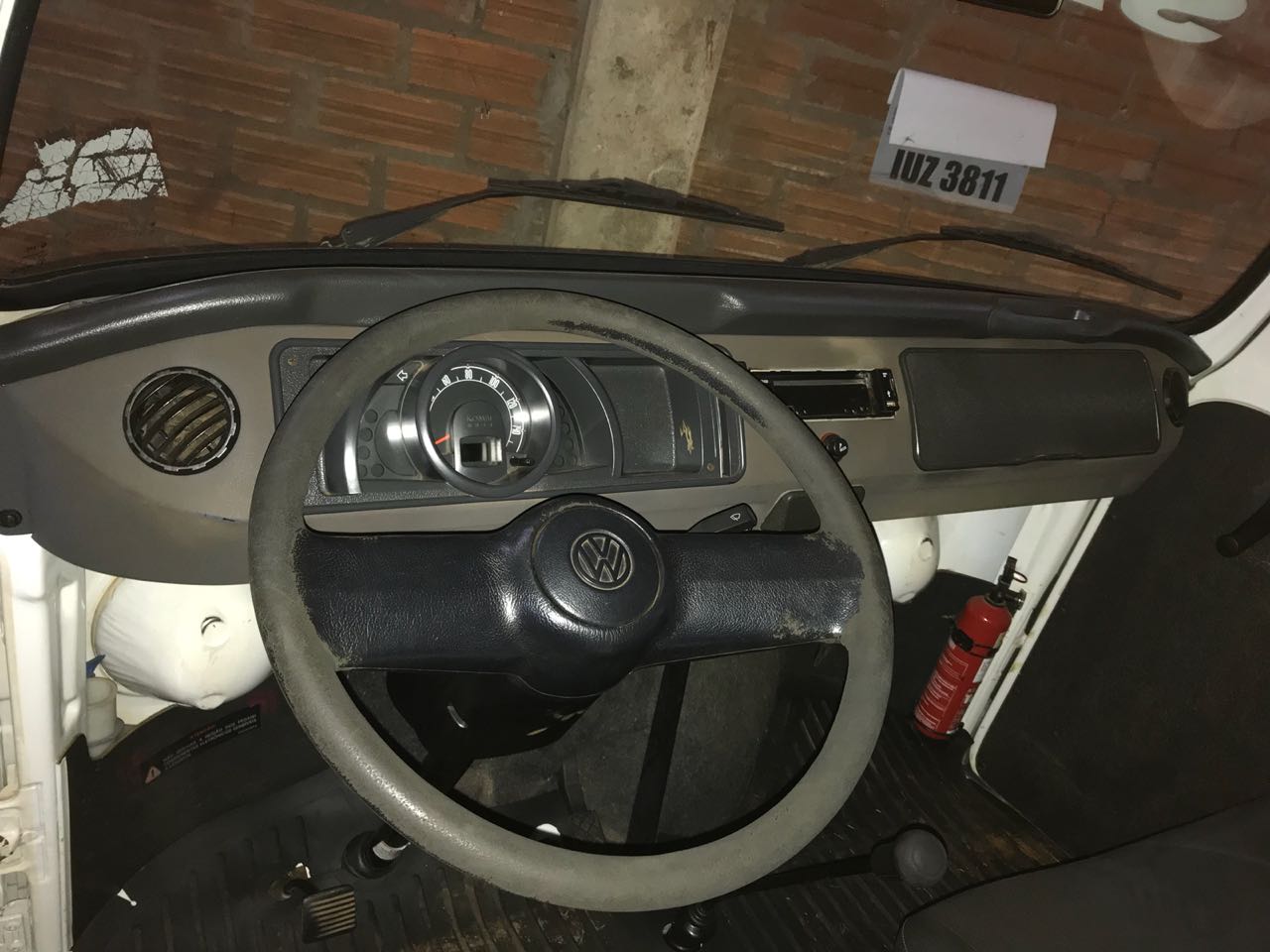 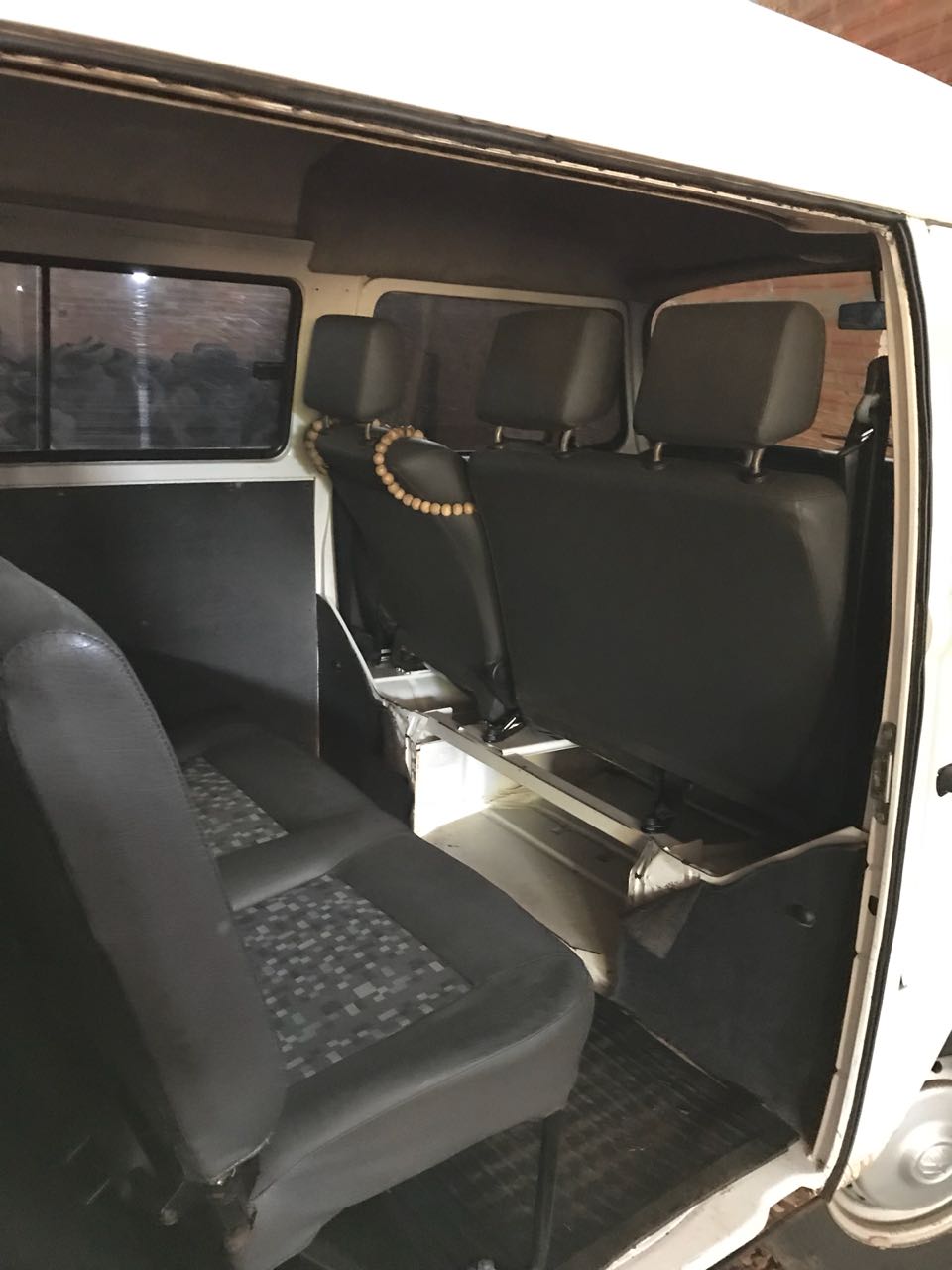 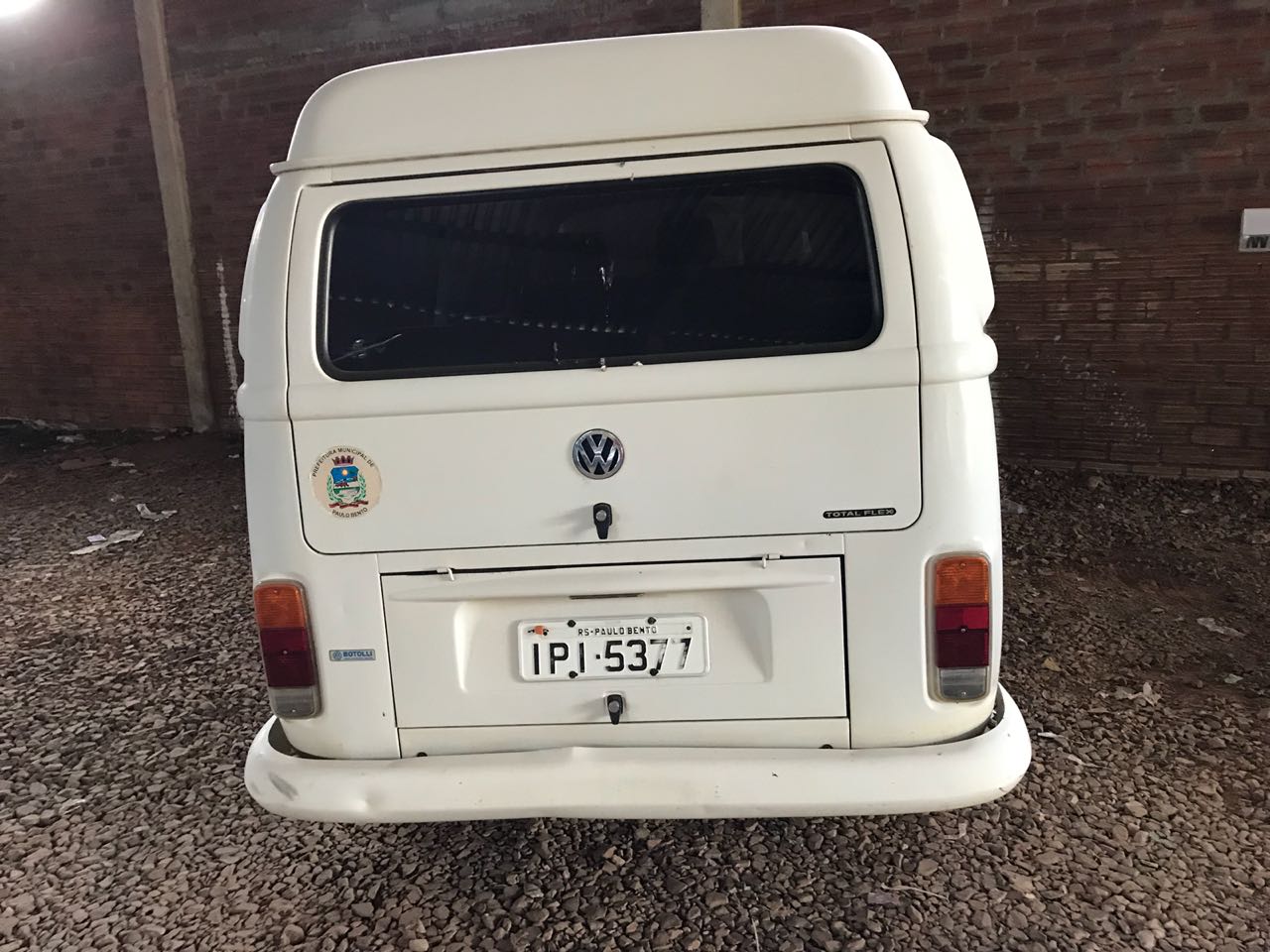 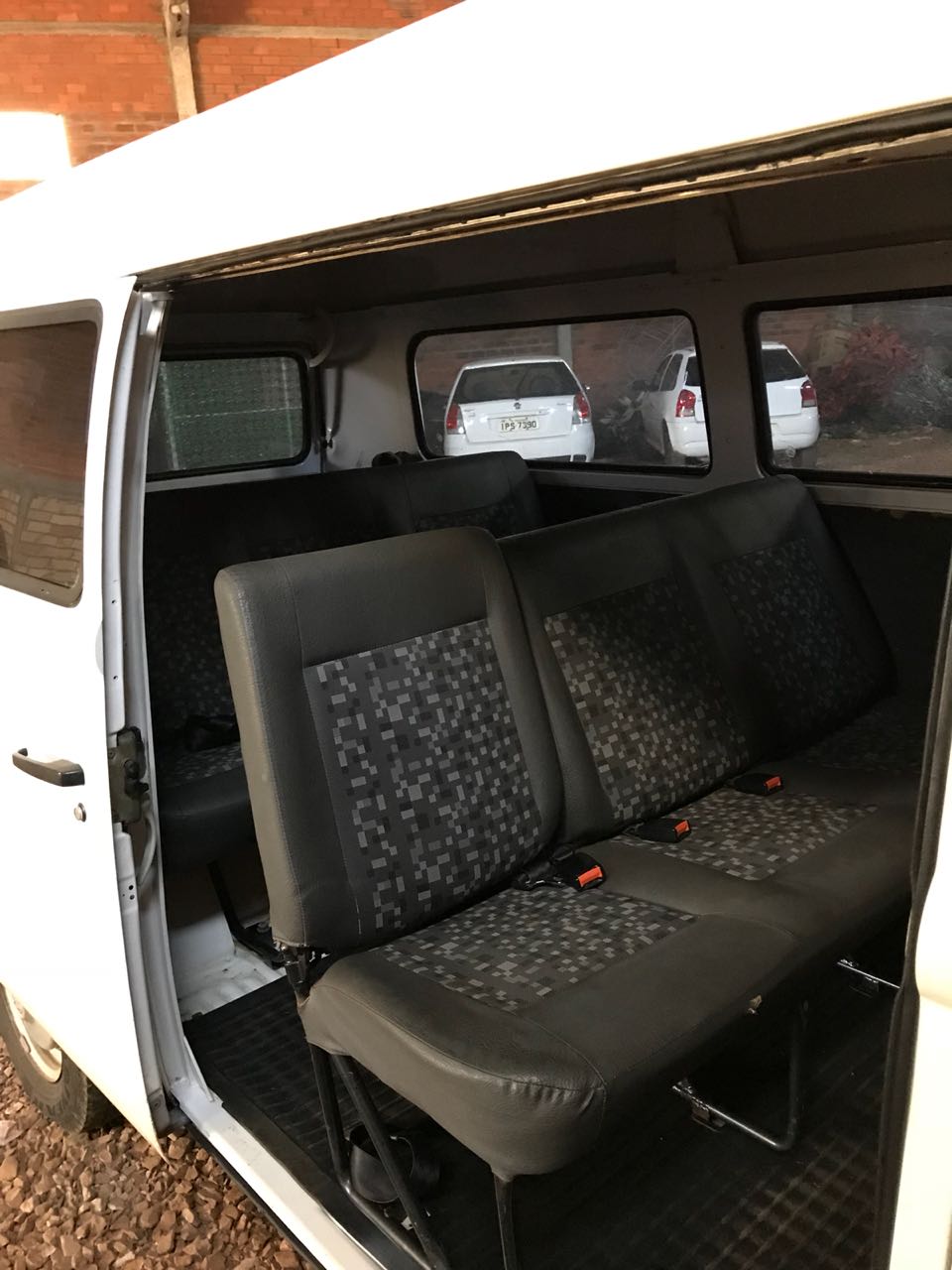 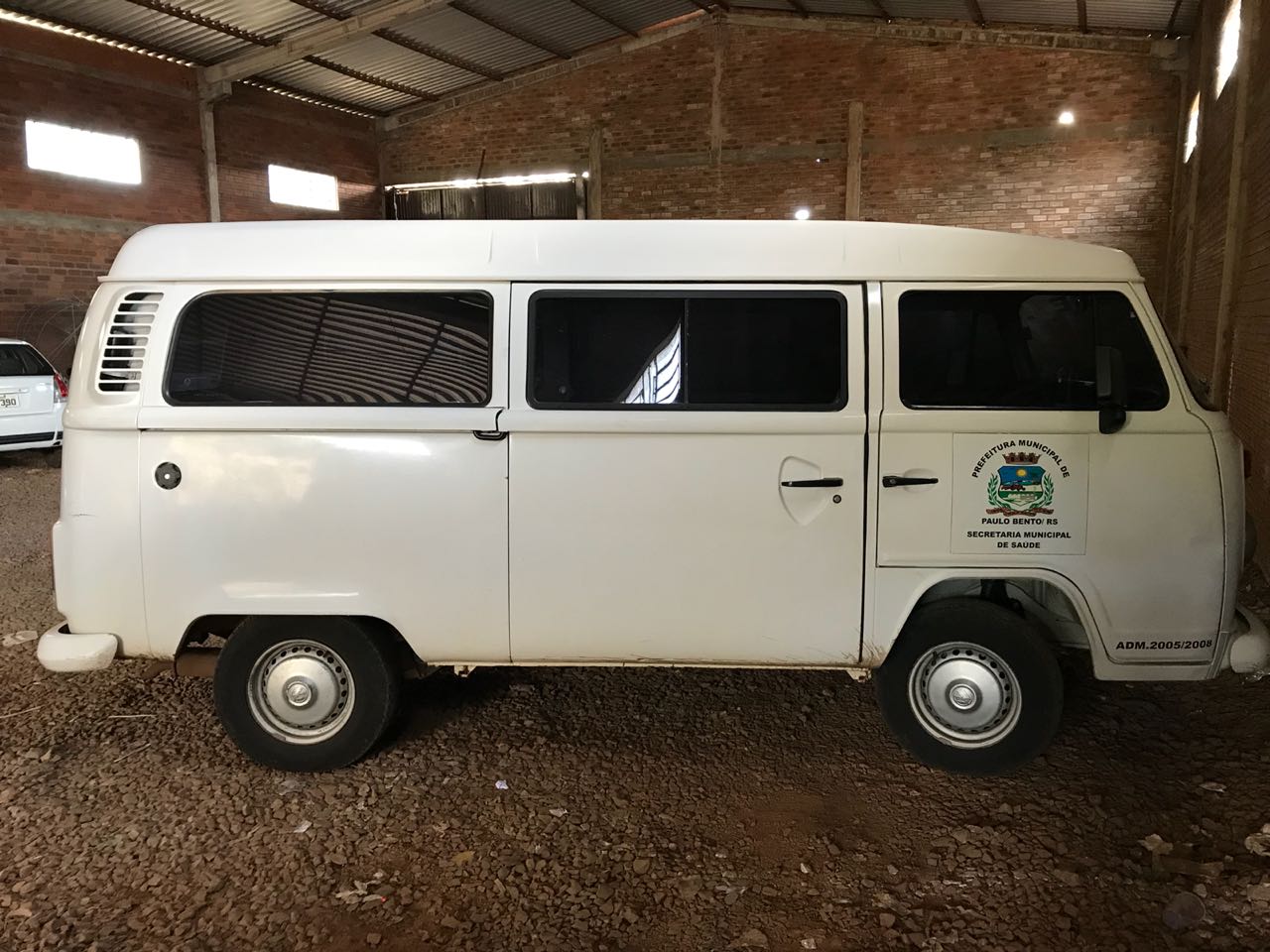 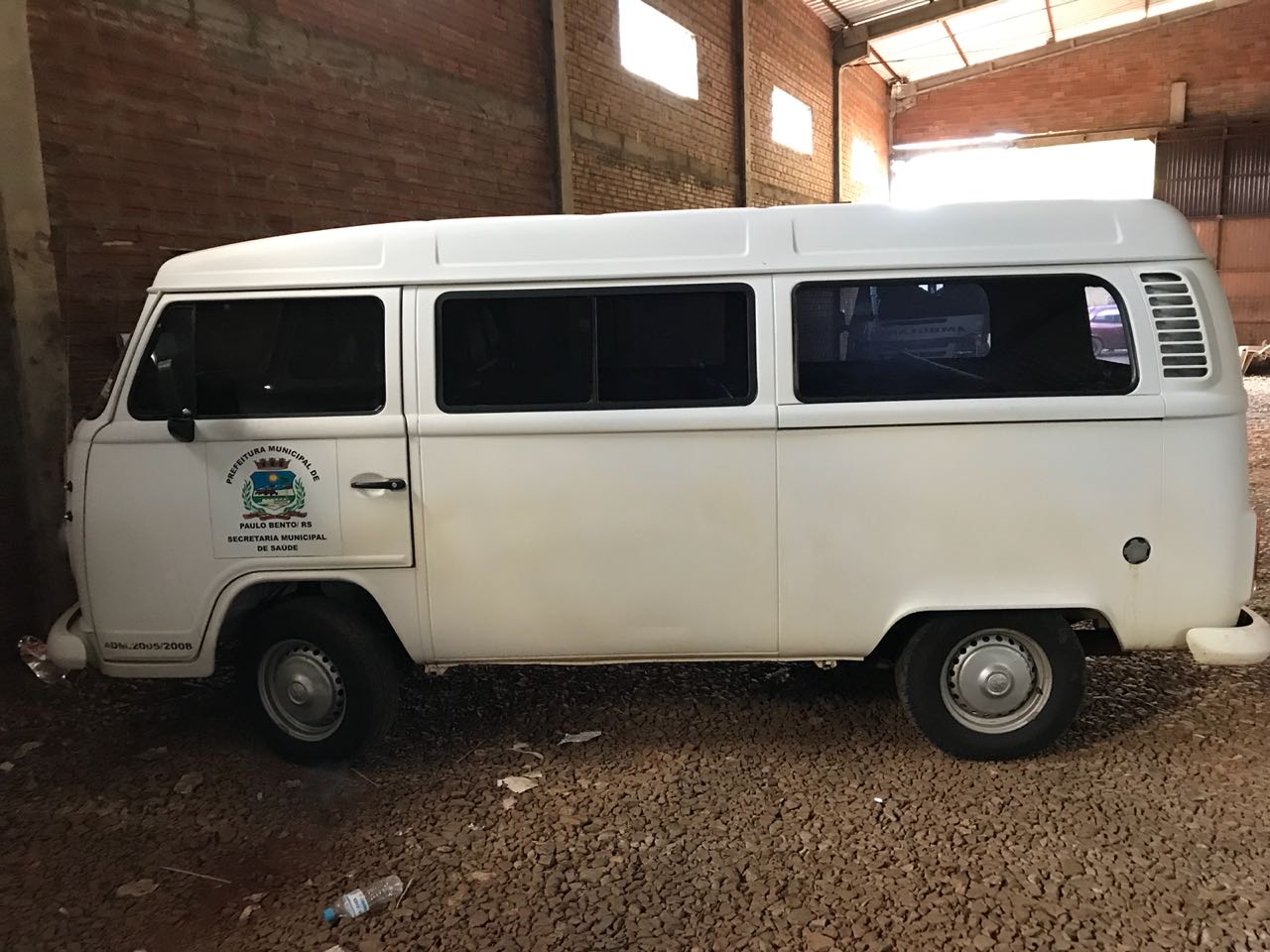 